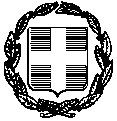 Θέμα :	 ΑΝΑΘΕΣΗ ΣΕ ΤΑΞΙΔΙΩΤΙΚΟ ΓΡΑΦΕΙΟ  ΤΗΝ ΟΡΓΑΝΩΣΗ ΔΙΗΜΕΡΗΣ ΕΚΠΑΙΔΕΥΤΙΚΗΣ                 ΕΠΙΣΚΕΨΗΣ ΣΤΗΝ ΑΘΗΝΑ ΜΑΘΗΤΩΝ  ΤΟΥ 6ου ΓΥΜΝΑΣΙΟΥ ΣΤΑ ΠΛΑΙΣΙΑ ΠΡΟΓΡΑΜΜΑΤΟΣ 		ΣΧΟΛΙΚΩΝ ΔΡΑΣΤΗΡΙΟΤΗΤΩΝ» Ανακοινώνεται ότι το 6ο Γυμνάσιο Ηρακλείου, σύμφωνα με την  Υ.Α. 33120/ΓΔ4/28-2-2017 (ΦΕΚ 681 τ.Β΄/6-3-2017), όπως ισχύει σήμερα, ύστερα από σχετική προκήρυξη εκδήλωσης ενδιαφέροντος η οποία αναρτήθηκε με αρθμ. πρωτ. 20/25-1-19	στην ιστοσελίδα της Δ/νσης Δ/θμιας Εκπ/σης Ν. Ηρακλείου. κατατέθηκαν εμπρόθεσμα στη Διεύθυνση του Σχολείου, από τα  παρακάτω 	Δύο (2) προσφορές, ταξιδιωτικά  Γραφεία:	1. C.TR.S,  με τιμή κατ΄άτομο 149 ευρώ με πρωινό και επιπλέον φόρο διαμονής.       2. Vai Travel με τιμή κατ΄άτομο 141 ευρώ με Μινωικές Γραμμές και 131 ευρώ με ΑΝΕΚ, με πρωινό και ένα γεύμα. Συμπεριλαμβάνεται ο φόρος διαμονής.Μετά από την αξιολόγηση των προσφορών , η  αρμόδια 	επιτροπή, ανέθεσε, την οργάνωση και πραγματοποίηση της επίσκεψης του σχολείου μας  στην Αθήνα,(από 20/03/2019 έως  23/03/2019) στο Ταξιδιωτικό Γραφείο Vai Travel (Mε τιμή κατ άτομο 141 ευρώ με Μινωικές Γραμμές και 131ευρώ  με ΑΝΕΚ LINES)     με διαμονή στο ξενοδοχείο  ATHENAEUM  HOTEL  κρίνοντας ότι η προσφορά του είναι η πλέον αξιόλογη και συμφέρουσα στα ποιοτικά και οικονομικά χαρακτηριστικά που αυτή διαθέτει.  	Υπενθυμίζεται ότι, βάσει της παρ.2 του άρθρου 13 της προαναφερθείσας Υ.Α., η προθεσμία για πιθανές ενστάσεις λήγει τη   Τετάρτη 6/01/2019  και ώρα 14:00, οπότε και θα πρέπει να έχουν υποβληθεί στο γραφείο της Διεύθυνσης του 	σχολείου.                                                                                  Η διευθύντρια του 6ου Γυμνασίου                                                                             Κολυβάκη – Περβολαράκη ΑικατερίνηE Λ Λ Η Ν Ι Κ Η    Δ Η Μ Ο Κ Ρ Α Τ Ι Α          ΥΠΟΥΡΓΕΙΟ  ΠΑΙΔΕΙΑΣ, ΕΡΕΥΝΑΣ                           ΚΑΙ  ΘΡΗΣΚΕΥΜΑΤΩΝ                                         ΠΕΡΙΦΕΡΕΙΑΚΗ Δ/ΝΣΗ ΕΚΠ/ΣΗΣ ΚΡΗΤΗΣ      Δ/ΝΣΗ Δ/ΘΜΙΑΣ ΕΚΠ/ΣΗΣ Ν. ΗΡΑΚΛΕΙΟΥ6ο ΓΥΜΝΑΣΙΟ ΗΡΑΚΛΕΙΟΥE Λ Λ Η Ν Ι Κ Η    Δ Η Μ Ο Κ Ρ Α Τ Ι Α          ΥΠΟΥΡΓΕΙΟ  ΠΑΙΔΕΙΑΣ, ΕΡΕΥΝΑΣ                           ΚΑΙ  ΘΡΗΣΚΕΥΜΑΤΩΝ                                         ΠΕΡΙΦΕΡΕΙΑΚΗ Δ/ΝΣΗ ΕΚΠ/ΣΗΣ ΚΡΗΤΗΣ      Δ/ΝΣΗ Δ/ΘΜΙΑΣ ΕΚΠ/ΣΗΣ Ν. ΗΡΑΚΛΕΙΟΥ6ο ΓΥΜΝΑΣΙΟ ΗΡΑΚΛΕΙΟΥΗράκλειο 04/02/2019Προς: Δ/νση Δ/θμιας Εκπ/σης          Ν. ΗρακλείουΤαχ. Δ/νση     Ταχ. Κώδικας Πληροφορίες                             FAX                   e-mail                 :  Δουκός Μποφώρ 19, Ηράκλειο:  712 02:  Περβολαράκη Αικατερίνη:  2810220729 /2810301295:  2810301294:  6ogymnasio@gmail.comΗράκλειο 04/02/2019Προς: Δ/νση Δ/θμιας Εκπ/σης          Ν. Ηρακλείου